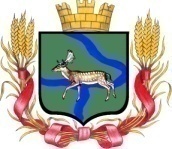 Администрация Еланского городского поселения Еланского муниципального района Волгоградской области __________________________________________________________________ПОСТАНОВЛЕНИЕ15 мая  2019 г.  № 101О  предоставлении  разрешения  на  отклонение  от  предельных параметров разрешенного строительства, реконструкции объектов капитального строительства  по адресу: Волгоградская область, Еланский район, р.п. Елань, ул. Лесная, дом 47, ул. Революционная, дом 30, ул. Московская, дом 40.В соответствии  со  статьей 40  Градостроительного кодекса Российской Федерации,  Федеральным законом от 6 октября 2003 г. N 131-ФЗ "Об общих принципах организации местного самоуправления в Российской Федерации", постановлением Администрации Еланского городского поселения Еланского муниципального  района  Волгоградской области  от  3 декабря 2018г.  № 289 «Об утверждении Административного регламента предоставления муниципальной услуги «Предоставление разрешения на отклонение от предельных параметров разрешенного строительства, реконструкции объектов     капитального      строительства», на  основании заключения  о  результатах публичных  слушаний  от 14 мая 2019г., руководствуясь Уставом Еланского городского поселения Еланского муниципального района Волгоградской области,ПОСТАНОВЛЯЕТ:1.Предоставить Коломейченко Ольге Николаевне  разрешение  на  отклонение  от  предельных параметров разрешенного строительства, реконструкции объектов капитального строительства по  объекту – реконструкция индивидуального жилого дома, расположенного  по  адресу: Волгоградская область, Еланский район, р.п. Елань, ул. Лесная,47  по  следующим параметрам разрешенного строительства: минимальные отступы от границ земельных участков в целях определения мест допустимого размещения зданий, строений, сооружений, за пределами которых запрещено строительство зданий, строений, сооружений:- от   границы  земельного участка, смежной с земельным участком по адресу: ул. Лесная,49  в р.п. Елань – с «3 метра»  на «о метров». 2.Предоставить Романенко Ольге Васильевне, Романенко Алексею Юрьевичу  разрешение  на  отклонение  от  предельных параметров разрешенного строительства, реконструкции объектов капитального строительства по  объекту – реконструкция индивидуального жилого дома, расположенного  по  адресу: Волгоградская область, Еланский район, р.п. Елань, ул. Революционная,30  по  следующим параметрам разрешенного строительства: минимальные отступы от границ земельных участков в целях определения мест допустимого размещения зданий, строений, сооружений, за пределами которых запрещено строительство зданий, строений, сооружений: - от   границы  земельного участка, смежной с земельным участком по адресу: ул. Революционная,32  в р.п. Елань – с «3 метра»  на «1 метр».3.Предоставить Сафроновой Елене Николаевне  разрешение  на  отклонение  от  предельных параметров разрешенного строительства, реконструкции объектов капитального строительства по  объекту – магазин, расположенного  по  адресу: Волгоградская область, Еланский район, р.п. Елань, ул. Московская,40  по  следующим параметрам разрешенного строительства: : минимальные отступы от границ земельных участков в целях определения мест допустимого размещения зданий, строений, сооружений, за пределами которых запрещено строительство зданий, строений, сооружений: - от   границы  земельного участка, смежной с земельным участком по адресу: ул. Московская,42  в р.п. Елань – с «3 метра»  на «0 метров».4.Настоящее постановление вступает в силу со дня его обнародования
и     подлежит     размещению     на     сайте     Администрации     Еланского городского поселения Еланского муниципального района Волгоградской области.Глава  Еланского  городского поселения                                                              Савин Н.А.